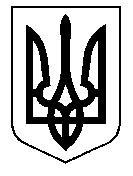 ТАЛЬНІВСЬКА РАЙОННА РАДАЧеркаської областіР  І  Ш  Е  Н  Н  Я14.07.2015                                                                                    № 40-16/VI                                              Про затвердження статутів Гордашівського начально-виховного комплексу «дошкільний навчальний заклад-загальноосвітня  школа І-ІІ ступенів» та Зеленьківської загальноосвітньої школи     І – ІІ ступенів Тальнівської районної ради 	Відповідно до статей 43, 59 Закону України «Про місцеве самоврядування в Україні», Закону України «Про внесення змін до законодавчих актів з питань загальної середньої та дошкільної освіти щодо організації навчально-виховного процесу», рішень районної ради від 27.05.2013 № 21-12/VI «Про реорганізацію Зеленьківської загальноосвітньої школи І – ІІІ ступенів у навчальний заклад  І – ІІ ступенів» та від 05.05.2015 № 38-8/VI «Про реорганізацію Гордашівського начально-виховного комплексу «дошкільний навчальний заклад-загальноосвітня школа І-ІІІ ступенів», врахувавши висновки постійних комісій районної ради з питань захисту населення від наслідків Чорнобильської катастрофи, охорони здоров'я та соціального захисту населення, освіти, культури, засобів масової інформації, сім’ї, молодіжної політики, фізкультури та спорту та  управління комунальною власністю, утримання житлово-комунального господарства, роботи транспорту, зв’язку, торгівельного та побутового обслуговування населення, районна рада  ВИРІШИЛА:1. Затвердити у новій редакції статути:1.1 Гордашівського начально-виховного комплексу «дошкільний навчальний заклад-загальноосвітня  школа І-ІІ ступенів» Тальнівської районної ради Черкаської області (додається); 1.2 Зеленьківської загальноосвітньої школи І – ІІ ступенів Тальнівської районної ради Черкаської області (додається).2. Визнати такими, що втратили чинність:2.1 рішення районної ради від 26.02.2010 № 27-4 «Про затвердження статуту Гордашівського навчально – виховного комплексу «дошкільний навчальний заклад – загальноосвітня школа І – ІІІ ступенів»;2.2  від 31.05.2011 № 6-9 «Про затвердження статутів навчальних закладів району у новій редакції» в частині про затвердження статуту Зеленьківської загальноосвітньої школи І-ІІІ ступенів Тальнівської районної ради.3. Контроль за виконанням рішення покласти на постійні комісії районної ради з питань захисту населення від наслідків Чорнобильської катастрофи, охорони здоров'я та соціального захисту населення, освіти, культури, засобів масової інформації, сім’ї, молодіжної політики, фізкультури та спорту та з питань управління комунальною власністю, утримання житлово-комунального господарства, роботи транспорту, зв’язку, торгівельного та побутового обслуговування населення.Голова районної ради                                                                        Н.Руснак